Конспект занятия по развитию речи с применением здоровьесберегающих технологий по теме: «Перелетные птицы» в старшей группе.Білім беру салалары /Образовательная область: «Коммуникация»Бөлік/Раздел: Развитие речиТақырып /Тема: «Перелетные птицы». Мақсатты/Цель: Обобщить понятие «перелетные птицы» Міндеттер/Задачи: Образовательные: Уточнять и расширять знания детей о перелетных птицах, их внешних признаках, особенностях поведения осенью. Познакомить с понятиями: «стая», «клин», «вереница». Развивающие: Упражнять в образовании приставочных глаголов, притяжательных прилагательных, подборе антонимов. Развивать зрительное и слуховое восприятие, память, внимание, логическое мышление, общую и мелкую моторику.
Воспитательные: Воспитывать умение выслушивать ответы других детей, не перебивая их.Әдіс тәсілдері/Методы и приемы: Коммуникативная игра «Здравствуй, друг!», беседа, художественное слово: загадки, стихотворение. Двигательная игра «По лесной дорожке». Дидактическая игра «Скажите наоборот». Гимнастика для глаз: «Журавль». Дидактическая игра «Назови ласково». Дидактическая игра «Назови птенцов». Дидактическая игра «Чей, чья, чьи» .Құрал жабдық/Средства: картинки «Перелетные птицы», перья, силуэты птиц , магнитная доска, контурные изображения птиц, массажная дорожка: дерево, подушки – «кочки», гимнастические дуги, ребристая доска. Сөздік жұмыс/Словарная работа: перелётные, вереницей.Қос тілдік компонент/Билингвальный компонент: осень- күз, кұстар – птицы.Ход занятия:Кіріспе бөлім/ Вводная часть Организационный момент:Коммуникативная игра «Здравствуй, друг!» (на создание положительного настроя детей на занятие)Воспитатель: Ребята, давайте  образуем пары и поприветствуем друг друга-Здравствуй, друг! (здороваются за руку)Как ты тут? (похлопывают друг друга по плечу)Где ты был? (теребят друг друга за ушко)Я скучал! (складывают руки на груди в области сердца)Ты пришел! (протягивают друг другу руки)Хорошо! (обнимаются)Воспитатель: Я очень рада всех вас видеть здоровыми, веселыми, в хорошем настроении. Мне хочется, чтобы такое настроение сохранилось у вас до самого вечера, чаще улыбайтесь, не обижайтесь, радуйтесь друг другу.Беседа: Ребята посмотрите пожалуйста на картинку и скажите, какое время года здесь изображено? (Осень). 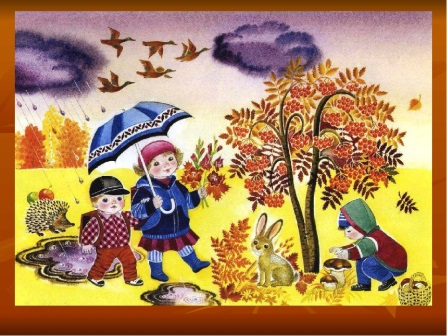 Билингвальный компонент: осень- күз.Что вам подсказало, что это время года-осень? ( Листья на деревья пожелтели, опадают с веток, ложатся на землю разноцветным ковром. Часто льют дожди. Птицы улетают в тёплые края и т.д.) Молодцы.Воспитатель читает стихотворение:Листья с веток опадают,
Лить дожди не устают.
Улетают птичьи стаи,
Направляются на юг.Посмотрите внимательно на дорожку из картинок.-Как вы думаете о ком мы сегодня будем говорить? ( о птицах)  Билингвальный компонент: кұстар - птицыКак вы думаете, о каких птицах мы будем с вами говорить: о зимующих или перелётных? (о перелётных). А что вам подсказало на картинке? (Пёрышко, гнездо, скворечник)  - Каких птиц мы называем перелетными? (Перелетные – это те птицы, которые боятся холода, голода  и улетают осенью на юг в теплые края).Словарная работа: перелётные.Сообщение темы:Наступила осень, и в жизни птицам начинается самая ответственная пора, они собираются в дальнюю дорогу. А вы хотели бы узнать, как птицы готовятся к отлету? Тогда я предлагаю вам совершить экскурсию в лес. Там, на самой большой поляне открылась специальная школа по подготовке птиц к отлету. Вы хотите там побывать? Тогда отправляемся в дорогу, путь нам предстоит не близкий и очень сложный. Будьте внимательны.Негізгі бөлім/ Основная  частьДвигательная игра «По лесной дорожке». (На полу расставлено оборудование: дерево, подушки – «кочки», ребристая доска. Дети и воспитатель идут по массажной дорожке, проговаривая свои действия: дошли, перешли, обошли и т.д.
Воспитатель: По лесной дорожке зашагали ножки –
Шли, мы шли к дереву пришли, его вокруг мы обошли  (обойти дерево)
Шли, шли к болоту подошли, Смело по кочка его перешли  (перешагивание по подушкам - «кочкам»)﻿Вновь преграда на пути, надо реку перейти
Мы на мостик зашли, речку быстро перешли (ходьба по ребристой дорожке)
Долго шли мы по дорожке, как устали наши ножки,
Вижу лес я впереди, надо до него дойти.Воспитатель:- Вот, ребята, мы и добрались с вами до лесной поляны, где открылась специальная школа для перелетных птиц. Вот сколько собралось здесь разных птиц. Вы узнали их?А чтобы их назвать нужно отгадать загадки:1.На шесте дворец. Во дворе певец. А зовут его… (скворец).2. Птица гордая, большаяА красивая какая!Словно белый пароходПо воде она плывёт.  (Лебедь)3..Кто на елке, на суку счет ведет: “Ку-ку. Ку-ку”? (кукушка).4. Перелётная крякушка ловит лягушек. Ходит вразвалочку, спотыкалочку. (Утка)6. Кто без нот и без свирелиЛучше всех выводит трели,Голосистее, нежней?Кто же это? …(Соловей) 7.Прилетает к нам с теплом, Путь, проделав длинный, Лепит домик под окном Из травы и глины (ласточка).8. Ходит к речке смелоВесь в нарядах белыхУ него на ножках Красные сапожки.  (Гусь.)9.Всех перелетных птиц черней,Чистит пашню от червей (Грач)- А как называют этих птиц ? (перелетные птицы)Да, ребята, очень много птиц собралось. Все птицы имеют одинаковое строение, но все равно очень отличаются друг от друга. Они бывают крупные и мелки, имеют различную окраску оперенья, даже форма клюва у всех разная.  Давайте сравним птиц. Например, ласточку и лебедяДидактическая игра «Скажите наоборот».Цель: Упражнение детей в подборе антонимов.
У ласточки туловище мелкое, а у лебедя… (крупное).
Ласточка маленькая, а лебедь ….(большой).
У ласточки клюв короткий, а у лебедя … (длинный).
У ласточки лапки тонкие, а у лебедя …(толстые).
У ласточки хвост длинный, а лебедя …(короткий).
У ласточки крылья черные, а лебедя …(белые).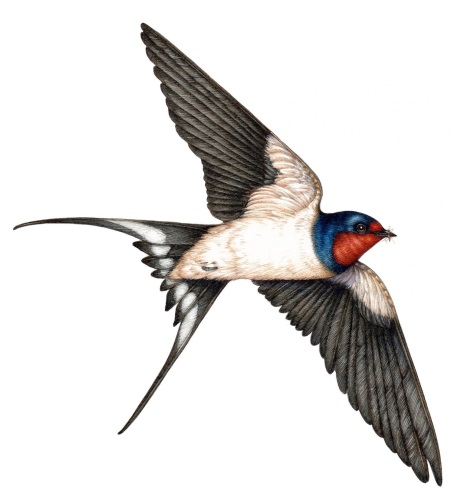 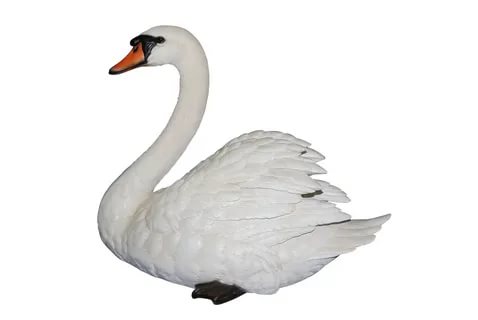 Упражнение на дыхание: «Перышко».Воспитатель:- Посмотрите, кто-то обронил перышки, наверное, птички летали и перышки потеряли. Давайте мы на них подуем. (Дуем на перышки на выдохе произносим: «Пф-пф…»Гимнастика для глаз: «Журавль». Воспитатель:- А вот и директор летной школы, какой он важный, ходит по поляне и следит за порядком. Давайте и мы вместе с ним посмотри, чем занимаются птицы.По поляне я хожу,
Во все стороны гляжу (движения глазами вправо – влево)
Часто нагибаюсь,
Клюковкой питаюсь (посмотреть на кончик носа)
Я схожу на ручеёк,
Заварю себе чаек (движения глазами по кругу)
Буду пить – попивать,
Красно лето вспоминать (закрыть глаза)Дидактическая игра «Назови ласково»Директор школы всех своих учеников называет ласково. Ласковое слово – что солнышко. Я вам предлагаю  составить солнышко. Вы будите брать лучик и называть  и называть наших перелётных птиц ласково.  Вы готовы?  Скворец-скворушка, лебедь-лебедушка, кукушка-кукушечка, утка-уточка, соловей-соловушка.Ласточка-Гусь- гусек, гусенок.
журавль — журавушка, журка,Воспитатель: Пусть в пути нашим перелётным птицам всю дорогу светит солнышко.Наши перелётные птицы собираются в полёт семьями, со своими птенцами. Давайте назовём у кого кто.
Дидактическая игра «У кого кто?»- У скворца – скворчонок - скворчата.
- У лебедя – лебедёнок – лебедята.-У кукушки-кукушонок, кукушата- У утки – утёнок - утята
- У соловья – соловьёнок - соловьята- У грача – грачонок - грачата- У журавля – журавленок – журавлята.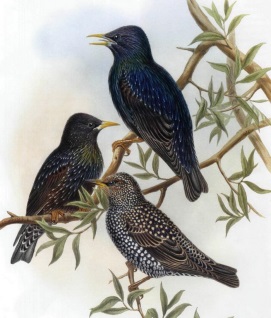 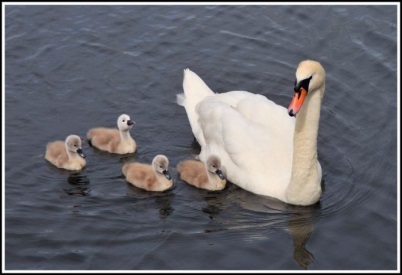 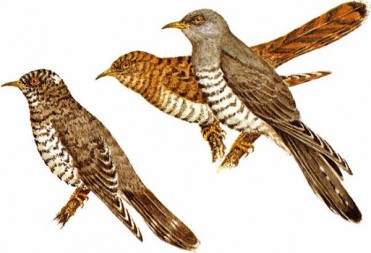 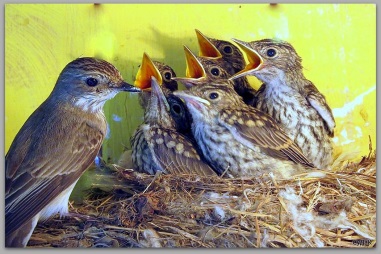 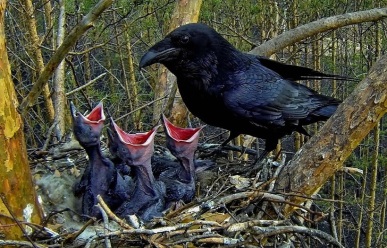 Воспитатель. В полёте каждая стая птиц летит определённо,  они выстраиваются. Хотите им помочь?  Я предлагаю вам подойти к столам и помочь мне построить схемы полёта для птиц по образцу из пуговиц. Дидактическая игра «Как улетают птицы?» : 
Журавли, лебеди  летят клином.Ласточки, грачи, скворцы-летят скученной стаей.Гуси летят косяком.Цапли, утки- летят прямым фронтом.кукушки - поодиночке.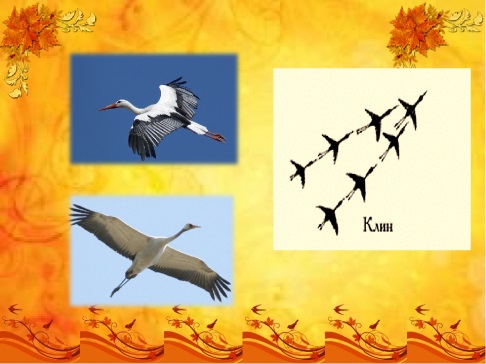 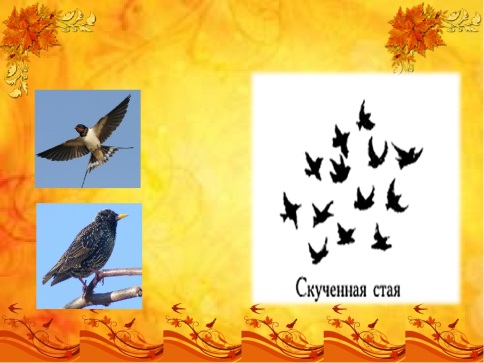 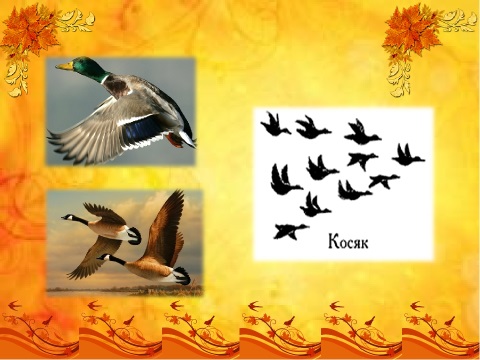 Пальчиковая игра: «Перелетные птицы»Птицы перелетные (Дети двигают кистями перекрещенных рук вверх-вниз.)В стаи собираются, (Сжимают пальцы рук в кулаки.)В края теплые летят, (Двигают кистями перекрещенных рук вверх – вниз.)До весны прощаются. (Двигают пальцами рук – «машут, прощаются».)Стаи журавлиные, (Перечисляя птичьи стаи, дети загибают по очереди пальцы на руке                (или по очереди)Стаи лебединые,Стаи соловьиные,Гусиные, утиные –К югу все они летят,Здесь замерзнуть не хотят.Как наступят холода –Не найдется им еда.- Молодцы, наши птицы уже готовы к отлету, и нам осталось посетить последнее занятие по предполетной подготовке. Что это за птица. Это гусь. Он вожак стаи. Каждый вожак должен уметь построить своих птичек перед отлетом определенным порядком.Гуси выстраиваются в полете друг за другом – вереницей. Вот так. (Дети выстраиваются вереницей)Ровным кругом друг за другом мы идем за шагом шаг.
Ну-ка, дружно, ну-ка, вместе сделаем вот так…  (Ходьба и маршировка по кругу)
Отряхнулись как умеем,  (Движения по тексту)
Вытянем свои мы шеи.
Посмотрели, оглянулись,
Шеи в плечики втянулись.
Встали смирно, подравняйтесь
И за мною повторяйте.
Крылья вверх, не ленись,
Все присели, крылья вниз.
Снова крылья поднимаем,
А потом их опускаем,
Снова дружно все присели,
Очень сильно зашипели: ш-ш-ш…Дидактическая игра «Чей, чья, чьи» .- Вот и улетели птицы! Как высоко они поднялись, их уже и трудно рассмотреть! Давайте попробуем угадать, какая птичка, за каким облаком спряталась?
- Какая птица скрылась за синим облаком? Чей хвост виден? (это ласточкин хвост)
- А кто спряталась за розовым облаком? Чей клюв вы видите? (гусиный клюв)
- А кто за серым облаком? Чьи там лапки? (гусиные лапки)
- Все выше и выше поднимаются в небо птицы! Давайте с ними попрощаемся. До свидания, до встречи весной!Қорытынды бөлім/ Заключительная часть Подведение итога.- Ну что ребята, птицы улетели и нам пора возвращаться к себе. Но с нами остаются «зимующие» птицы. Как мы должны заботиться о всех птицах?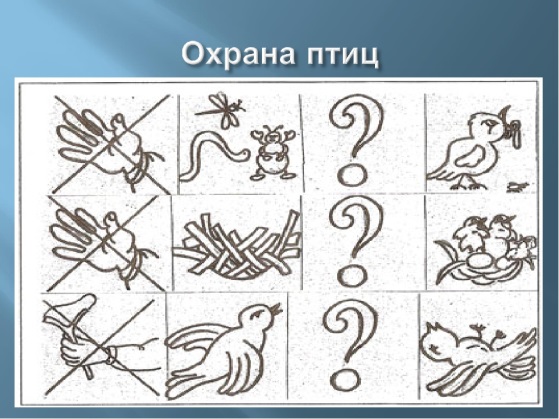 Рефлексия «Перышко». 
- Ребята, Журавль нам на память оставил перышки, с которыми мы играли, а взять его себе сможет тот, кто расскажет, что понравилось ему в лётной школе.Күтілетін нәтижесі (Ожидаемые результаты): Жаңғыртады/воспроизводят: названия перелетных птиц. Түсінеді/понимают: как распознавать птиц по внешнему облику (окраске, размеру).  Қолданады/применяют: умение в образовании приставочных глаголов, притяжательных прилагательных, подборе антонимов.  